Socket-Based Communication Channel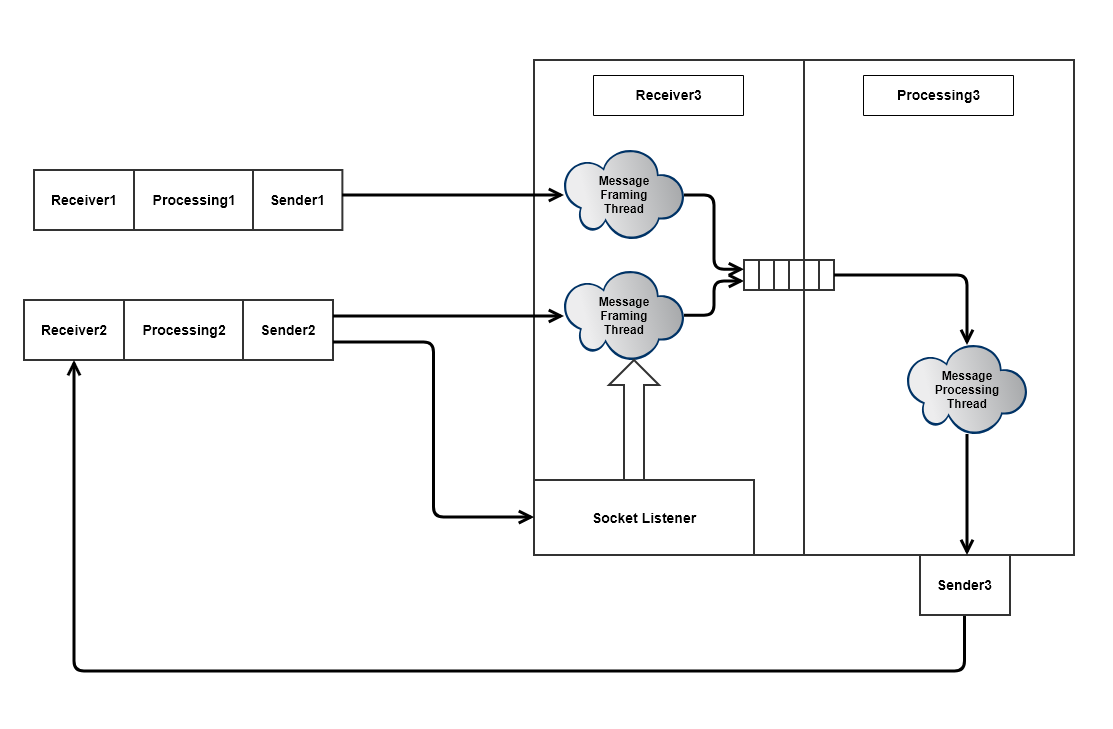 